STRATEGI PEMBENTUKAN CORPORATE IMAGE DALAM UPAYA MENJAGA KEPERCAYAAN PUBLIK MELALUI MEDIA SOSIAL INSTAGRAM @BAKRIEAMANAHTUGAS AKHIR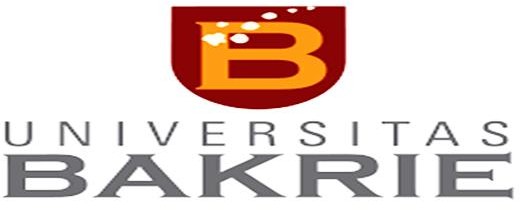 NUR AINA SAZRI 1171003040Dosen Pembimbing: Ibu Mirana Hanathasia, S.Sos., MMediaPrac.PROGRAM STUDI ILMU KOMUNIKASI FAKULTAS EKONOMI DAN ILMU SOSIAL UNIVERSITAS BAKRIEJAKARTA 2021STRATEGI PEMBENTUKAN CORPORATE IMAGE DALAM UPAYA MENJAGA KEPERCAYAAN PUBLIK MELALUI MEDIA SOSIAL INSTAGRAM @BAKRIEAMANAHTUGAS AKHIRDiajukan sebagai salah satu syarat untuk memperoleh gelar Sarjana Ilmu KomunikasiNUR AINA SAZRI 1171003040PROGRAM STUDI ILMU KOMUNIKASI FAKULTAS EKONOMI DAN ILMU SOSIAL UNIVERSITAS BAKRIEJAKARTA 2021HALAMAN PERNYATAAN ORISINALITASTugas akhir ini adalah hasil karya milik saya sendiri dan semua sumber, baik yang menjadi referensi maupun yang diikuti saya nyatakan benar.Nama	: Nur Aina SazriNIM	1171003040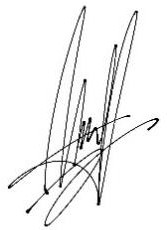 Tanda Tangan	:Tanggal	: 4 Agustus 2021HALAMAN PENGESAHANTugas Akhir ini diajukan oleh:Nama	: Nur Aina SazriNIM	1171003040Program Studi	: Ilmu KomunikasiFakultas	: Fakultas Ekonomi dan Ilmu SosialJudul	: Strategi Pembentukan Corporate Image Dalam Upaya Menjaga Kepercayaan Publik Melalui Media Sosial Instagram @bakrieamanahTelah berhasil dipertaruhkan di hadapan Dosen Penguji dan diterima sebagai bagian persyaratan yang diperlukan untuk memperoleh gelar sarjana Ilmu Komunikasi pada Program Studi Ilmu Komunikasi Fakultas Ekonomi dan Ilmu Sosial, Universitas Bakrie.DEWAN PENGUJIPembimbing    :  Mirana  Hanathasia,  S.Sos., MMediaPrac.    (    )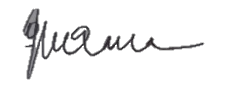 Penguji 1         : Dr. Kussusanti, M.Si	(           ) Penguji 2         :  Dr.  Mochammad  Kresna Noer M.Si.		(	)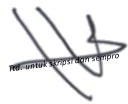 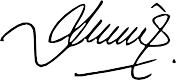 Ditetapkan di : JakartaPada Tanggal : 24 Agustus 2021KATA PENGANTARPuji syukur kehadirat Allah SWT yang telah memberikan rahmat dan karunia-Nya sehingga Penulis dapat menyelesaikan penyusunan tugas akhir skripsi yang berjudul “Strategi Pembentukan Corporate Image Dalam Upaya Menjaga Kepercayaan Publik Melalui Media Sosial Instagram @bakrieamanah” ini dengan baik dan tepat waktu dalam rangka mendapatkan gelar Sarjana Ilmu Komunikasi pada Program Studi Ilmu Komunikasi Universitas Bakrie. Selama perjalanan mengerjakan penulisan tugas akhir, Penulis mendapatkan banyak sekali pengalaman dan pengetahuan yang berharga seperti implementasi strategi cyber public relations, pembentukan good corporate image, dan menjaga kepercayaan publik melalui berbagai perspektif. Tidak hanya itu, banyak juga hal-hal yang menjadi halangan, baik secara internal maupun eksternal. Namun, halangan tersebut dimanfaatkan oleh Penulis menjadi sebuah motivasi sehingga dapat menyelesaikan penulisan tugas akhir secara tepat waktu, tentunya dengan dukungan kerabat terdekat Penulis. Oleh karena itu, pada kesempatan kali ini Penulis mengucapkan terima kasih kepada seluruh pihak yang telah mendukung dari awal perkuliahan hingga penulisan tugas akhir ini selesai, diantaranya penulis ingin mengucapkan terima kasih kepada:Orang Tua dan SaudaraTerima kasih Mama, Ayah, Kak Qq, Kak Asha, dan kedua abang ipar yang telah memberikan kepercayaan dan dukungan penuh kepada Penulis untuk melakukan segala sesuatu dengan baik mulai dari awal perkuliahan, melaksanakan program magang, penyelesaian laporan magang, sampai pada penyelesaian tugas akhir skripsi. Terima kasih untuk setiap doa, perhatian, dan semangat yang diberikan kepada Penulis untuk dapat menjalankan segala sesuatu dengan dengan mudah dan bermanfaat.Ibu Mirana Hanathasia, S.Sos., MMediaPracTerima kasih kepada ibu Mirana selaku dosen pembimbing tugas akhir skripsi yang selalu memberikan dukungan, saran, dan ketersediaan waktunya kepada Penulis agar dapat menyelesaikan penelitian tugas akhir iniIbu Dra. Suharyanti, M.S.MTerima kasih kepada Ibu Suharyanti selaku Ketua Program Studi Ilmu Komunikasi, Universitas Bakrie yang turut serta memberikan dukungan dan masukan bagi kami mahasiswa Ibu untuk dapat menyelesaikan perkuliahan dengan sebaik-baiknya.Bakrie AmanahTerima kasih kepada Bakrie Amanah atas ketersediaannya menjadi objek penelitian dalam penulisan tugas akhir skripsi ini. Terima kasih juga kepada seluruh Amil Bakrie Amanah atas ketersedian waktu dan kesempatan yang diberikan dalam pengumpulan data penelitian.Muhammad Romi Pratama PutraTerima kasih kepada Romi karena telah memberikan dukungan dan doa kepada Penulis agar dapat menyelesaikan kuliah tepat waktu, mulai dari penulisan laporan magang hingga penulisan tugas akhir skripsi. Terima kasih juga atas ketersediaan waktunya menemani Penulis di beberapa kesempatan untuk menyelesaikan setiap tugas kuliah.Rigia Natifatul Zulfa, Siti May Saroh, Nadhifa Salsabila, Meliani Nurul  SafitriTerima kasih kepada Tipa, May, Nadhifa, dan Meli yang telah saling menemani, mendukung, dan mendengarkan satu sama lain sejak hari pertama perkuliahan di semester 1 hingga selesainya laporan magang ini. Terus semangat mewujudkan mimpi!Agung Mardiyanto dan Steven Fordadi SyahrialTerima kasih kepada Agung dan Steven karena telah membantu, mendukung satu sama lain, dan menemani masa-masa perkuliahan dari awal peminatan di semester 3 dan memberikan dukungan satu sama lain hingga Penulis dapat menyelesaikan laporan magang ini.Teman-Teman Public Relations 2017Terima kasih teman-teman Public Relations 2017 karena telah menemani masa-masa perkuliahan dari awal peminatan di semester 3 dan memberikan dukungan satu sama lain hingga Penulis dapat menyelesaikan laporan magang ini.Jakarta, 4 Agustus 2021Penulis,Nur Aina SazriHALAMAN PERNYATAAN PERSETUJUAN PUBLIKASISebagai civitas akademik Universitas Bakrie, saya yang bertanda tangan di bawah ini: Nama	: Nur Aina SazriNIM	1171003040Program Studi	: Ilmu KomunikasiFakultas	: Fakultas Ekonomi dan Ilmu Sosial Jenis Tugas Akhir : SkripsiDemi pengembangan ilmu pengetahuan, menyetujui untuk memberikan kepada Universitas Bakrie Hak Bebas Royalti Nonekslusif (Non-exclusive Royalty-Fee Rights) atas karya ilmiah saya yang berjudul:“Strategi Pembentukan Corporate Image Dalam Upaya Menjaga Kepercayaan PublikMelalui Media Sosial Instagram @bakrieamanah”Beserta perangkat yang ada (jika diperlukan). Dengan Hak Bebas Non-ekslusif ini Universitas Bakrie berhak menyimpan, mengalih media/formatkan, mengelola dalam bentuk pangkalan data (database), merawat, dan mempublikasikan tugas akhir saya selama tetap mencantumkan nama saya sebagai penulis, pencipta, dan sebagai pemilik Hak Cipta untuk kepentingan akademis.Demikian pernyataan ini saya buat dengan sebenarnya.Dibuat di	: JakartaPada tanggal	: 4 Agustus 2021Yang menyatakan,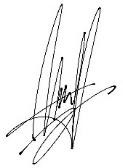 Nur Aina SazriAbstrakBanyaknya bencana alam yang terjadi di Indonesia dan melonjaknya kasus covid-19 di Indonesia, membuat banyak orang serba kesulitan. Dari kesulitan tersebut menimbulkan rasa empati dan simpati rakyat Indonesia untuk membantu sesamanya. Bantuan-bantuan ini umumnya diberikan melalui situs penggalangan dana atau lembaga amil zakat (LAZ) yang ada di Indonesia, salah satunya Bakrie Amanah yang merupakan LAZ milik kelompok usaha Bakrie. Untuk menjadi organisasi atau lembaga amal, harus memiliki image yang baik agar dapat dipercaya oleh donatur atau calon donatur. Tujuan dari penelitian ini adalah untuk mengetahui strategi cyber public relations yang dilakukan oleh Bakrie Amanah di media sosial Instagram @bakrieamanah dan untuk mengetahui strategi corporate image yang dibentuk oleh Bakrie Amanah untuk menjaga kepercayaan publik melalui media sosial Instagram @bakrieamanah. Penelitian ini menggunakan strategi cyber public relations yang menghasilkan 3R menurut Onggo, yaitu Relasi, Reputasi, dan Relevansi dalam membentuk image melalui empat komponen oleh Soleh Soemirat dan Elvinaro. Hasil dari penelitian ini adalah kegiatan cyber public relations yang dilakukan oleh Bakrie Amanah sudah dapat membangun image yang baik dan dapat menjaga kepercayaan publiknya. Namun, setiap kegiatan yang dilakukan oleh Bakrie Amanah kurang maksimal bagi seorang praktisi konsultan PR.Kata Kunci: corporate image, kepercayaan publik, media sosial, Bakrie AmanahAbstractA lot of natural disasters that have occurred in Indonesia and the soaring number of Covid-19 cases in Indonesia have made it difficult for everyone. These difficulties it creates a sense of empathy and sympathy for the Indonesian people to help each other. The assistances generally given through charitable organization or Lembaga Amil Zakat (LAZ) in Indonesia, one of which is Bakrie Amanah, that is a LAZ of Bakrie Group. To become a charitable organization or LAZ, it must have a good image to be trusted by the donors or the potential donors. The aim of this research is to find out the cyber public relations strategies carried out by Bakrie Amanah on the Instagram @bakrieamanah and to find out the formed of corporate image  strategies by Bakrie Amanah to maintain the public trust through Instagram @bakrieamanah. This research using cyber public relations strategies that produced 3R, namely Relations, Reputasions, and Relevance in forming an image through four components by Soleh Soemirat and Elvinaro. The result of this research is that the cyber public relations activities carried out by Bakrie Amanah have been able to build a good image and can maintain public trust. However, every activity carried out by Bakrie Amanah is less than optimal for a PR consultant practitioner.Keywords: corporate image, public trust, social media, Bakrie AmanahDAFTAR ISIDaftar  TabelTable 2.1. Tinjauan Pustaka Terkait Penelitian Sebelumnya	46Table 3.1. Operasionalisasi Konsep	62Daftar GambarGambar 1.1	3Gambar 1.2	3Gambar 1.3	4Gambar 1.4	5Gambar 1.5	6Gambar 1.6	7Gambar 1.7	8Gambar 1.8	10Gambar 1.9	11Gambar 2.1	48Gambar 4.1	66Gambar 4.2	66Gambar 4.3	67Gambar 4.4	68Gambar 4.5	69Gambar 4.6	70Gambar 4.7	71Gambar 4.8	72Gambar 4.9	72Gambar 4.10	73Gambar 4.11	74Gambar 4.12	75Gambar 4.13	75Gambar 4.14	76Daftar LampiranLampiran 1	108Lampiran 2	110Lampiran 3	112Lampiran 4	114Lampiran 5	119Lampiran 6	123Lampiran 7	124